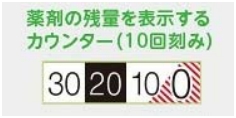 ジェヌエア 1/2 2017.5.1作成ジェヌエア 各部位の名称（薬品名：エクリラ）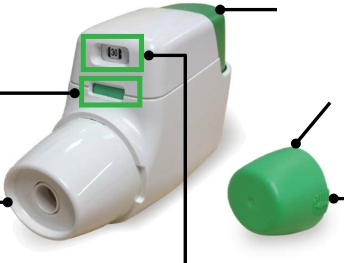 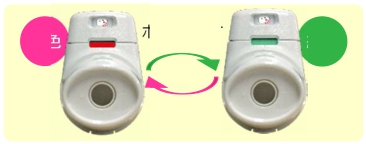 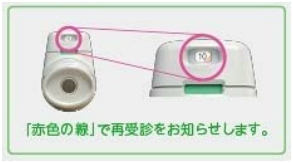 ボタンキャップ吸入口	矢印カウンター※ ボタンを下までしっかりと押すごとに少しずつ左に動きます。信号⾚⾊ボタンを押す吸⼊緑⾊※ ボタンを押すと、1回分の薬がセットされ、信号が赤色から緑色に変わります。※ 正しく吸入できると、カチッという音がして、信号が緑色から赤色へ戻ります。※ 吸入しないときは薬剤をセットしないで下さい。国家公務員共済組合連合会 斗南病院(出典:群馬吸入療法研究会)※群馬吸入療法研究会の許可を得て使用していますジェヌエア 2/22017.5.1作成ジェヌエアの吸入手順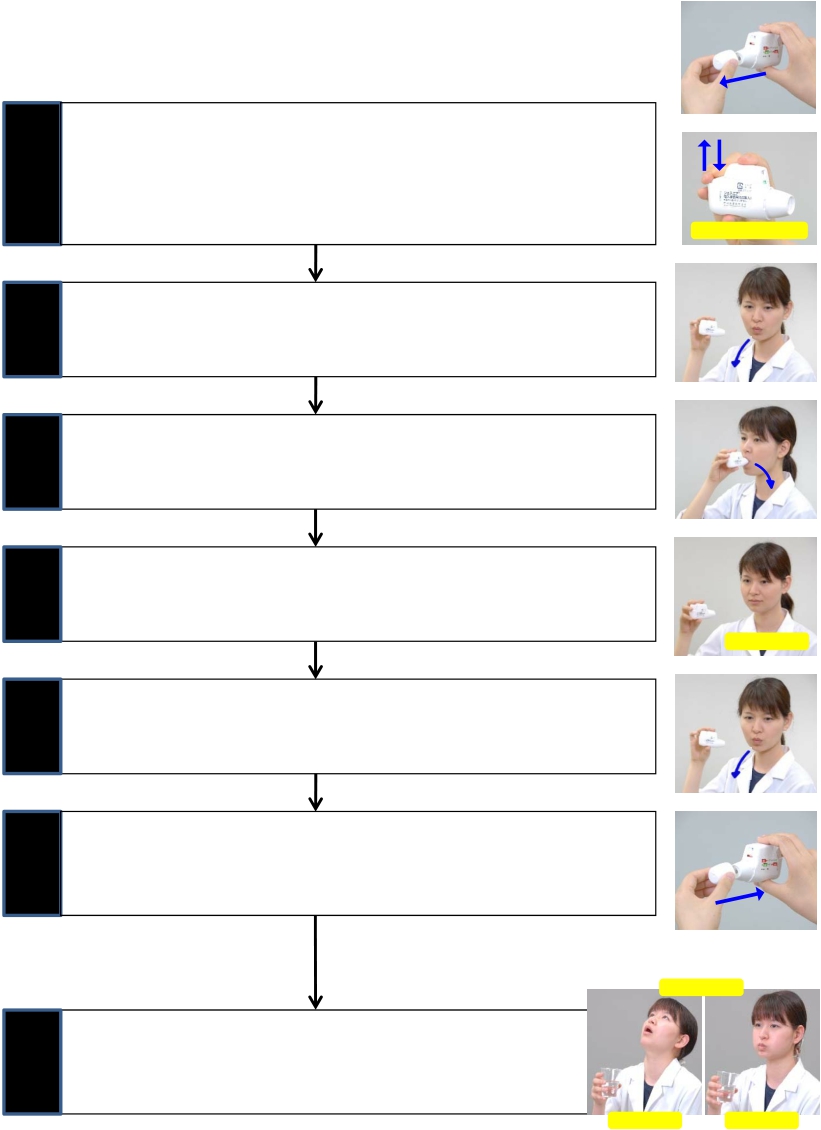 （薬品名：エクリラ）※ 残量が少ない時は早めに新しいものを処方してもらって下さい※ 操作はカウンターを上にして行って下さいA①薬の準備カウンターで残量を確認しますキャップ両側の矢印部分を軽く押して引っ張り、外します （A）ボタンを下までしっかりと押して離します（薬がセットされ、信号が赤色から緑色に変わります） （B）Bボタンを押して離す②息吐き無理をしない程度に十分に息を吐き出します（吸入口には息を吹きかけないで下さい）③吸入吸入口をくわえ、深く息を吸い込みます（正しく吸入できると、カチッと音がして、信号が緑色から赤色へ戻ります。カチッと音がしても最後まで息を吸いきって下さい）④息止め吸入口から口を離し、５秒間息を止めます息を止める⑤息吐き⑥後片付け息をゆっくり吐き出します（吸入口には息を吹きかけないで下さい）使用後はキャップをします３回うがい⑦うがい吸入後は、必ずうがい（ガラガラ・ブクブク）を各３回します	ガラガラ	ブクブク国家公務員共済組合連合会 斗南病院(出典:群馬吸入療法研究会)※群馬吸入療法研究会の許可を得て使用しています